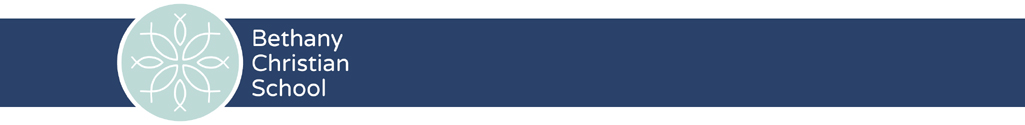 Middle School - Grade 8 at BethanyOur core values are weaved through each subject in all grades.  Our goal is to impart Biblical knowledge and principals to all of our students.   We accomplish this through having a Bible class each day except on Wednesdays when students attend Chapel.  In addition, we integrate Biblical themes through all of our subjects.  In Bible class, students study the life of Ruth to discover how God provides for us. Students will study discipleship and examine their personal faith journey. CSI (Christian Schools International), Follow Me by David Platt, and Biblical Truths from the Westminster Catechism are used.All subjects utilize projects as a way to learn and demonstrate mastery of skills.  Rubrics are used as a guideline for students to follow.  We teach our students to think critically and encourage them to be systematic problem solvers.Our eighth graders sharpen their skills in reading with vocabulary, a study of genres, literary and story elements. Diary of Anne Frank, Secrets She Kept, and Witch of Blackbird Pond are some of the trade books our eighth graders read.  Literature circles are used to strengthen reading and comprehension skills. Composition skills incorporate spelling, parts of speech, mechanics, editing, diagramming, journals, essays and book reports.  Each student creates a memory book that serves as a large writing project.  Students complete a Bible essay and research WWII.  Hake, Sadlier Vocabulary, and Scott Foresman materials are used.In science, the units studied are: climate, atmosphere and space, genetics, ecology, electricity and magnetism, and chemical changes. Students participate in an invention convention. There is a mid-term and final exam in science.  Nitty Gritty Science from TPT and Prentice Hall materials are used.In history/social studies, the focus is on: America from the Great Depression to WWII, citizenship, and the branches of government. Holt, Reinhart, Winston materials are used.Students will learn a number of math concepts including: real world problems, graphing, properties of integers, polynomials and trinomials and slope. Curriculum from Pearson Envision and Teachers Pay Teachers (author: Lindsay Pedro) are used. STEM (science, technology, engineering, math) projects are common throughout our middle school and elementary curriculum.  Middle schoolers and preschool team up to have a STEM day numerous times throughout the school year.Our eighth graders enjoy one recess period a day along with a different special each day of the week including: gym, music, art, and Spanish twice a week.*This is not a comprehensive list of all skills, units, and topics taught.